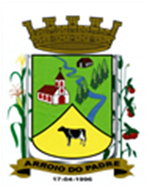 ESTADO DO RIO GRANDE DO SULMUNICÍPIO DE ARROIO DO PADREGABINETE DO PREFEITOÀ			Mensagem 37/2024.Câmara Municipal de VereadoresSenhor PresidenteSenhores VereadoresNo uso desta lhes encaminho mais um projeto de lei.Após cumprimentá-los quero informar-lhes que o projeto de lei 37/2024, tem por finalidade propor a abertura de Crédito Adicional Suplementar no Orçamento municipal vigente.O Crédito Adicional de que estamos tratando é correspondente a estabelecer condições para o Município realizar o pagamento, pelo menos em parte, da despesa advinda da colocação ou troca da cobertura do Ginásio de Esportes do Centro de Eventos Dorothéa Coswig Buss e do Ginásio da Escola Benjamin Constant, com recursos repassados ao nosso Município através da Defesa Civil Estadual, devido à queda de granizo em setembro último.Considerando serem os dois locais importantes nas suas finalidades e de acordo com o que foi estabelecido na Resolução nº 002/Fundec, de 13 de novembro de 2023, em especial nas suas alíneas “a” e “b”, do inciso II, art.2º, nos quais fixam-se as ações de restabelecimento em que são compreendidas medidas de caráter emergencial destinadas a restabelecer as condições de segurança e habitabilidade e os serviços essenciais à população na área atingida pelo desastre e ainda o restabelecimento dos serviços públicos, da economia da área afetada, do moral social e do bem estar da população.Isto posto, pretende o Poder Executivo com a presente proposição adequar o seu orçamento, primeiro para bem cumprir com as suas obrigações e segundo para tanto, empregar os recursos financeiros que estão disponíveis e que podem ser utilizados para a finalidade proposta.Peço ainda que ao presente projeto de lei seja dado tramitação em regime de urgência.Sendo o que havia.Atenciosamente.Arroio do Padre, 08 de fevereiro de 2024._____________________Edegar HenkeVice-prefeito no Exercício do Cargo de PrefeitoAo Sr.Adavilson Kuter TimmPresidente da Câmara Municipal de VereadoresArroio do Padre/RSESTADO DO RIO GRANDE DO SULMUNICÍPIO DE ARROIO DO PADREGABINETE DO PREFEITOPROJETO DE LEI Nº 37, DE 08 DE FEVEREIRO DE 2024.Autoriza o Município de Arroio do Padre a realizar abertura de Crédito Adicional Suplementar no Orçamento Municipal de 2024.Art. 1° Fica autorizado o Município de Arroio do Padre, Poder Executivo, a realizar abertura de Crédito Adicional Suplementar no Orçamento do Município para o exercício de 2024, no seguinte programa de trabalho e respectivas categorias econômicas e conforme a quantia indicada:02 – Gabinete do Prefeito05 – Fundo Municipal da Defesa Civil06 – Segurança Pública182 – Defesa Civil0202 – Município Estando Presente2.207- Manutenção dos Serviços da Defesa Civil3.3.90.39.00.00.00 – Outros Serviços de Terceiros – Pessoa Jurídica. R$ 200.000,00 (duzentos mil reais)Fonte de Recurso: 1.749.1094 - Outras vinculações de transferênciasArt. 2° Servirão de cobertura para o Crédito Adicional Suplementar de que trata o art. 1° desta Lei, recursos financeiros provenientes da redução da seguinte dotação orçamentária:02 – Gabinete do Prefeito05 – Fundo Municipal da Defesa Civil06 – Segurança Pública182 – Defesa Civil0202 – Município Estando Presente2.207- Manutenção dos Serviços da Defesa Civil3.3.90.30.00.00.00 – Material de Consumo. R$ 200.000,00 (duzentos mil reais)Fonte de Recurso: 1.749.1094 - Outras vinculações de transferênciasArt. 3° Esta Lei entra em vigor na data de sua publicação.            Arroio do Padre, 08 de fevereiro de 2024.Visto técnico:Loutar PriebSecretário de Administração, Planejamento, Finanças, Gestão e TributosEdegar HenkeVice-prefeito no Exercício do Cargo de Prefeito